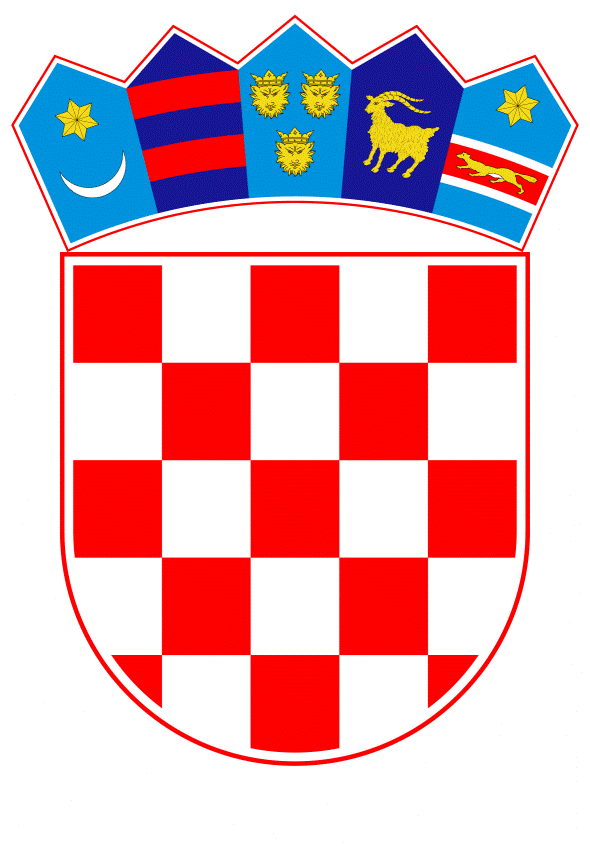 VLADA REPUBLIKE HRVATSKEZagreb, 25. ožujka 2021.______________________________________________________________________________________________________________________________________________________________________________________________________________________________											PRIJEDLOGKLASA:									 	URBROJ:	Zagreb,				         							PREDSJEDNIKU HRVATSKOGA SABORAPREDMET:	Zastupničko pitanje Rade Borić, u vezi s isplatama Hrvatske obrtničke komore	 - odgovor Vlade		Zastupnica u Hrvatskome saboru, Rada Borić, postavila je, sukladno s člankom 140. Poslovnika Hrvatskoga sabora („Narodne novine“, br. 81/13., 113/16., 69/17., 29/18., 53/20., 119/20. - Odluka Ustavnog suda Republike Hrvatske i 123/20.), zastupničko pitanje u vezi s isplatama Hrvatske obrtničke komore.Na navedeno zastupničko pitanje Vlada Republike Hrvatske daje sljedeći odgovor:Predmetno zastupničko pitanje temelji se na zahtjevu upućenom Hrvatskoj obrtničkoj komori za ostvarivanje prava na pristup informacijama.  U predmetu povodom navedenog zahtjeva, Rješenjem Povjerenika za informiranje, KLASA: UP/II-008-07/20-01/1207, URBROJ: 401-01/05-20-1 od 3. studenoga 2020. poništeno je rješenje Hrvatske obrtničke komore broj: 13-434-1912/1-9-2017 od 29. svibnja 2017. i predmet dostavljen prvostupanjskom tijelu na ponovni postupak. S obzirom na to da je način ostvarivanja prava na pristup informacijama i ponovnu uporabu informacija koje posjeduju tijela javne vlasti, zakonom propisani postupak, korisniku je pristup traženoj informaciji osiguran temeljem Zakona o pravu na pristup informacijama („Narodne novine“, br. 25/13. i 85/15.)	Eventualno potrebna dodatna obrazloženja u vezi s pitanjem zastupnice dat će ministar gospodarstva i održivog razvoja dr. sc. Tomislav Ćorić.PREDSJEDNIKmr. sc. Andrej PlenkovićPredlagatelj:Ministarstvo gospodarstva i održivog razvojaPredmet:Verifikacija odgovora na zastupničko pitanje Rade Borić, u vezi s isplatama Hrvatske obrtničke komore